15-Day Challenge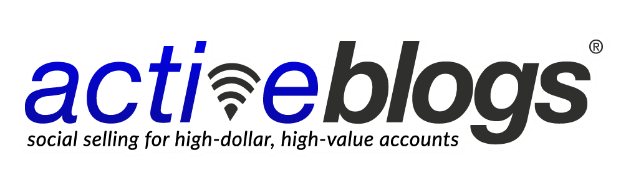 Follow-Up Message SuggestionsWhen someone replies “No thanks” or some variation thereof:Sure thing, keep in touch.When someone shows interest in your service offerings:Hey [first name], sounds great (acknowledge their response contextually). How does [specific day/time] work to discuss further? Or, feel free to suggest a better time/day and best email, I’ll send you a meeting invite. To save on back and forth, feel free to use my calendar link here to schedule a time best for you: [scheduling link]. (Link to create a Calendly account: https://calendly.com/)Chat soon![your name]OR, if you are passing it off to a member of your team:Thanks for reaching out, I added [team member name], my [team member job title], onto this discussion to follow up and schedule a discussion. Thanks, and chat soon![your name]When someone says they are not the right person to talk to:Thanks for letting me know, [first name]. If this sounds useful could you introduce me to the right contact, please?